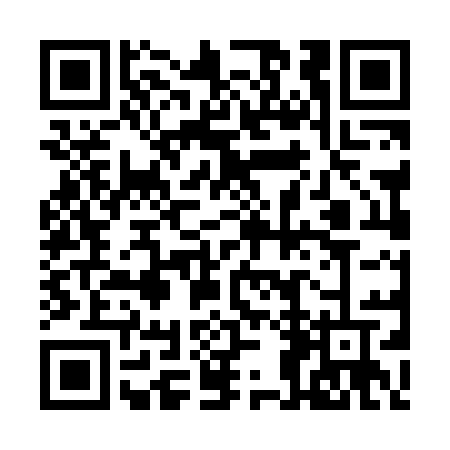 Ramadan times for Countrywide Estates, Ohio, USAMon 11 Mar 2024 - Wed 10 Apr 2024High Latitude Method: Angle Based RulePrayer Calculation Method: Islamic Society of North AmericaAsar Calculation Method: ShafiPrayer times provided by https://www.salahtimes.comDateDayFajrSuhurSunriseDhuhrAsrIftarMaghribIsha11Mon6:276:277:421:344:527:287:288:4312Tue6:256:257:401:344:537:297:298:4413Wed6:236:237:391:344:547:307:308:4514Thu6:226:227:371:344:547:317:318:4615Fri6:206:207:351:334:557:327:328:4716Sat6:186:187:341:334:557:337:338:4917Sun6:166:167:321:334:567:347:348:5018Mon6:156:157:301:324:577:357:358:5119Tue6:136:137:291:324:577:367:368:5220Wed6:116:117:271:324:587:377:378:5321Thu6:096:097:251:324:587:387:388:5422Fri6:086:087:241:314:597:407:408:5623Sat6:066:067:221:314:597:417:418:5724Sun6:046:047:201:315:007:427:428:5825Mon6:026:027:191:305:007:437:438:5926Tue6:006:007:171:305:017:447:449:0027Wed5:595:597:151:305:017:457:459:0228Thu5:575:577:141:295:027:467:469:0329Fri5:555:557:121:295:027:477:479:0430Sat5:535:537:101:295:027:487:489:0531Sun5:515:517:091:295:037:497:499:071Mon5:505:507:071:285:037:507:509:082Tue5:485:487:051:285:047:517:519:093Wed5:465:467:041:285:047:527:529:104Thu5:445:447:021:275:057:537:539:125Fri5:425:427:001:275:057:547:549:136Sat5:405:406:591:275:057:557:559:147Sun5:395:396:571:275:067:577:579:158Mon5:375:376:561:265:067:587:589:179Tue5:355:356:541:265:067:597:599:1810Wed5:335:336:521:265:078:008:009:19